Publicado en  el 16/01/2017 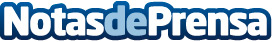  SpaceX ha lanzado los nuevos satélites de Iridium, los Iridium Next como sustitutos de lo que será la nueva constelación de telefonía móvil por satélite De esta forma, ha puesto en órbita Servicios Satelitales Móviles que serán los encargados de dar cobertura en todo el globoDatos de contacto:Nota de prensa publicada en: https://www.notasdeprensa.es/spacex-ha-lanzado-los-nuevos-satelites-de Categorias: Internacional Telecomunicaciones Comunicación E-Commerce Premios Innovación Tecnológica http://www.notasdeprensa.es